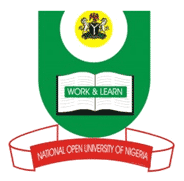 NATIONAL OPEN UNIVERSITY OF NIGERIA14-16 AHMADU BELLO WAY, VICTORIA ISLAND LAGOS                                                 SCHOOL OF EDUCATIONMAY/JUNE 2012 EXAMINATIONECE 421 HEALTH AND FAMILY LIFE EDUCATIONTIME ALLOWED:	3 HOURSINSTRUCTIONS:	ANSWER ANY THREE (3) QUESTIONS(a)	Differentiate between “Health and Wellness”.			(9 marks)Identify and explain the five dimensions of health.			(15 marks)(a)	Mention four basic needs of children.					(8 marks)State and explain four effects of ill-health on children.		(16 marks)(a)	Draw the cycle of maternal and child care.				(9 marks)	(b)	State and explain five factors influencing the health of the mother and child.											(15 marks)(a)	State four general principles that can be applied to the teaching of values.(8 marks)Give a detailed explanation of each these principles.			(16 marks